Информациядля сельхозтоваропроизводителей города Югорскао приеме документов на получение субсидии на развитие животноводства, на развитие растениеводства, Администрация города Югорска сообщает, что постановлением администрации города Югорска  от 26.02.2021   № 208-п «О предоставлении субсидий из бюджета города Югорска на поддержку сельскохозяйственного производства и деятельности по заготовке и переработке дикоросов», утверждены порядки предоставления субсидий из бюджета города Югорска на поддержку растениеводства, на поддержку животноводства, на поддержку рыбохозяйственного комплекса, на поддержку деятельности по заготовке и переработке дикоросов (далее – Порядки). На оказание мер государственной поддержки (выплату субсидий) бюджету города Югорска на 2024 год выделены субвенции в сумме 13 549 100,00 рублей. Целями предоставления субсидий являются:– поддержка животноводства, растениеводства на территории города Югорска в форме возмещения затрат, связанных с производством и реализацией сельскохозяйственной продукции сельскохозяйственным товаропроизводителям города Югорска на безвозмездной и безвозвратной основе;- поддержка рыбохозяйственного комплекса на территории города Югорска в форме возмещение затрат товаропроизводителей города Югорска, связанных с реализацией рыбной продукции собственного производства на безвозмездной и безвозвратной основе;- поддержка деятельности по заготовке и переработке продукции дикоросов на территории города Югорска, в форме возмещение затрат, связанных с деятельностью по заготовке и переработке дикоросов на безвозмездной и безвозвратной основе.Организацию исполнения переданного отдельного государственного полномочия Ханты-Мансийского автономного округа по поддержке сельскохозяйственного производства и деятельности по заготовке и переработке дикоросов на территории города Югорска, осуществляет департамент экономического развития и проектного управления администрации города Югорска (далее - Уполномоченный орган).Сельскохозяйственные товаропроизводители могут обратиться в Уполномоченный орган в следующие сроки:- не позднее седьмого  рабочего дня месяца следующего за отчетным периодом при подаче заявления на получение субсидии на реализацию молока и молокопродуктов собственного производства; на реализацию мяса крупного и мелкого рогатого скота, лошадей собственного производства; на реализацию мяса тяжеловесного (не менее 450 кг) молодняка (в возрасте не старше 18 месяцев) крупного рогатого скота собственного производства; на реализацию мяса тяжеловесного (не менее 450 кг) молодняка (в возрасте не старше 18 месяцев) крупного рогатого скота специализированных мясных пород собственного производства; на реализацию мяса свиней собственного производства; на реализацию мяса кроликов собственного производства; на реализацию продукции птицеводства собственного производства; на реализацию продукции звероводства собственного производства;- не позднее седьмого  рабочего дня месяца следующего за отчетным периодом при подаче заявления на получение субсидии на содержание маточного поголовья крупного рогатого скота специализированных мясных пород;- не позднее 1 августа при подаче заявления на получение субсидии на содержание маточного поголовья животных (личные подсобные хозяйства);- до 1 ноября при подаче заявления на получение субсидии на содержание маточного поголовья сельскохозяйственных животных;- не позднее седьмого рабочего дня соответствующего месяца на реализацию искусственно выращенной пищевой рыбы собственного производства, на реализацию пищевой рыбной продукции собственного производства;- не позднее седьмого рабочего дня соответствующего месяца при подаче заявления на получение субсидии на реализацию продукции дикоросов собственной заготовки, на реализацию продукции глубокой переработки дикоросов собственного производства из сырья, заготовленного на территории автономного округа, на приобретение специализированной техники и оборудования для хранения, переработки и транспортировки дикоросов, на организацию презентаций продукции из дикоросов, участие в выставках, ярмарках, форумах.Сельскохозяйственные товаропроизводители – заявители должны соответствовать следующим критериям:- осуществлять деятельность на территории города Югорска автономного округа;Требования, которым должен соответствовать Заявитель:1) на дату подачи заявления о предоставлении субсидии:- юридические лица не должны находиться в процессе реорганизации (за исключением реорганизации в форме присоединения к Заявителю другого юридического лица), ликвидации, в отношении их не введена процедура банкротства, деятельность Заявителя не приостановлена в порядке, предусмотренном законодательством Российской Федерации, а Заявители - индивидуальные предприниматели не должны прекратить деятельность в качестве индивидуального предпринимателя (на основании информации, содержащейся в Едином федеральном реестре сведений о банкротстве, размещенном в открытом доступе в сети Интернет по адресу https://bankrot.fedresurs.ru/);- не должны являться иностранными юридическими лицами, в том числе местом регистрации которых является государство или территория, включенные в утверждаемый Министерством финансов Российской Федерации перечень государств и территорий, используемых для промежуточного (офшорного) владения активами в Российской Федерации (далее - офшорные компании), а также российскими юридическими лицами, в уставном (складочном) капитале которых доля прямого или косвенного (через третьих лиц) участия офшорных компаний в совокупности превышает 25 процентов (если иное не предусмотрено законодательством Российской Федерации). При расчете доли участия офшорных компаний в капитале российских юридических лиц не учитывается прямое и (или) косвенное участие офшорных компаний в капитале публичных акционерных обществ (в том числе со статусом международной компании), акции которых обращаются на организованных торгах в Российской Федерации, а также косвенное участие таких офшорных компаний в капитале других российских юридических лиц, реализованное через участие в капитале указанных публичных акционерных обществ;- не должны получать средства из бюджета города Югорска на основании иных муниципальных правовых актов на те же цели;- отсутствие просроченной задолженности по возврату в бюджет города Югорска субсидий, бюджетных инвестиций, предоставленных в соответствии с иными правовыми актами, а также иная просроченная (неурегулированная) задолженность по денежным обязательствам перед Главным распорядителем бюджетных средств.2) отсутствие неисполненной обязанности по уплате налогов, сборов, страховых взносов, пеней, штрафов, процентов, подлежащих уплате в соответствии с законодательством Российской Федерации о налогах и сборах на дату формирования сведений налоговым органом.К Заявителям, занимающимся реализацией произведенной молочной продукции в переработанном виде, предъявляются требования о наличии на праве собственности или аренды объектов (объекта) для производства видов молочной продукции, соответствующих действующим санитарно-эпидемиологическим нормами наличии сертификатов или деклараций соответствия на производимую продукцию таких видов.- в реестре дисквалифицированных лиц должны отсутствовать сведения о дисквалифицированном руководителе, лице, исполняющем функции главного бухгалтера Заявителя, являющегося юридическим лицом или индивидуальным предпринимателем (на основании информации, содержащейся в Реестре дисквалифицированных лиц, размещенной в открытом доступе в сети Интернет по адресу https://service.nalog.ru/disqualified.do?t=1610968339052) (для заявителей на субсидию по поддержке рыбохозяйственного комплекса).Граждане, ведущих личное подсобное хозяйство должны соответствовать следующим критериям:- отсутствие неисполненной обязанности по уплате налогов, сборов, страховых взносов, пеней, штрафов, процентов, подлежащих уплате в соответствии с законодательством Российской Федерации о налогах и сборах;- отсутствие просроченной задолженности по возврату в бюджет города Югорска субсидий, бюджетных инвестиций, предоставленных в соответствии с иными правовыми актами, а также иная просроченная (неурегулированная) задолженность по денежным обязательствам перед Главным распорядителем бюджетных средств;- не должны находиться в состоянии банкротства (на основании информации, содержащейся в Едином федеральном реестре сведений о банкротстве, размещенной в открытом доступе в сети Интернет по адресу https://bankrot.fedresurs.ru/);- не должны получать в текущем финансовом году средства из бюджета города Югорска на основании иных нормативных правовых актов или муниципальных правовых актов на те же цели.Документы (копии документов) на субсидию представляются одним из следующих способов:- в письменной форме непосредственно в Уполномоченный орган по адресу: ул. 40 лет Победы, д. 11, город Югорск, Ханты-Мансийский автономный округ - Югра,  628260,   кабинет 309, с понедельника по пятницу с 9.00 до 13.00 часов, с 14.00 до 17.00 часов или почтовым отправлением;- посредством автоматизированной информационно-аналитической системы агропромышленного комплекса автономного округа.В случае соответствия документов и заявителя субсидии требованиям Порядка заключается соглашение о предоставлении субсидии (далее – Соглашение). Получатель субсидии в течение 5 рабочих дней с даты получения Соглашения подписывает и представляет его в Уполномоченный орган лично или почтовым отправлением. Получатель субсидии, не представивший в Уполномоченный орган подписанное Соглашение в указанный срок (в случае направления посредством почтовой связи срок исчисляется 5 рабочими днями с даты получения Соглашения Получателем субсидии до момента его передачи Получателем субсидии почтовой организации), считается отказавшимся от получения Субсидии.Главе  города Югорска___________________Типовая форма заявленияо предоставлении субсидии на поддержку растениеводстваЗаявитель 												(полное наименование и организационно-правовая форма юридического лицаили Ф.И.О. индивидуального предпринимателя, крестьянского (фермерского) хозяйства)в лице 												(фамилия, имя, отчество, должность руководителя или доверенного лица)(№ доверенности, дата выдачи, срок действия)Прошу предоставить субсидию по следующему мероприятию: -   	государственная поддержка реализации продукции растениеводства собственного производства  в размере ___________________________________________________________________с целью возмещения  затрат за объемы реализованной продукции собственного производства: 1. Информация о заявителе:ОГРН (ОГРНИП)(*) 										ИНН (КПП)(*) 											Юридический адрес: 										Фактический адрес: 										Дата государственной регистрации 							Основные виды экономической деятельности (в соответствии с кодами ОКВЭД)(*):Банковские реквизиты для перечисления денежных средств:Наименование банка  										Р/сч.  												К/сч.  												БИК  													Форма (режим) налогообложения по заявленному виду деятельности(*): Контакты (тел., e-mail)(*): 									2. Среднесписочная численность работников на 15 число месяца, предшествующего месяцу регистрации заявления о получении субсидии составляет (*):											3. Настоящим подтверждаю, что 																				:(полное наименование и организационно-правовая форма юридического лица или Ф.И.О. индивидуального предпринимателя, крестьянского (фермерского) хозяйства)       не является иностранными юридическим лицом, в том числе местом регистрации которого является государство или территория, включенные в утверждаемый Министерством финансов Российской Федерации перечень государств и территорий, используемых для промежуточного (офшорного) владения активами в Российской Федерации (далее - офшорные компании), а также российским юридическим лицом, в уставном (складочном) капитале которого доля прямого или косвенного (через третьих лиц) участия офшорных компаний в совокупности превышает 25 процентов (если иное не предусмотрено законодательством Российской Федерации). При расчете доли участия офшорных компаний в капитале российских юридических лиц не учитывается прямое и (или) косвенное участие офшорных компаний в капитале публичных акционерных обществ (в том числе со статусом международной компании), акции которых обращаются на организованных торгах в Российской Федерации, а также косвенное участие таких офшорных компаний в капитале других российских юридических лиц, реализованное через участие в капитале указанных публичных акционерных обществ;       не имеет просроченной задолженности по возврату в бюджет города Югорска субсидий, бюджетных инвестиций, предоставленных в том числе в соответствии с иными правовыми актами, и иной просроченной задолженности перед бюджетом  города Югорска;        в представленных документах предъявлены объемы сельскохозяйственной продукции, произведенной и (или) переработанной в Ханты-Мансийском автономном округе – Югре;       в представленных документах не предъявлены объемы  произведенной и (или) переработанной продукции растениеводства, использованной на внутрихозяйственные нужды;       в представленных документах не предъявлены объемы мяса (кроме мяса птицы и при условии ввоза птицы на территорию автономного округа в возрасте не более 10 суток), произведенного методом доращивания и (или) откорма, приобретенного молодняка и (или) взрослого поголовья сельскохозяйственных животных;        не имеет задолженности по уплате налогов, сборов, страховых взносов, пеней, штрафов, процентов, подлежащих уплате в соответствии с законодательством Российской Федерации о налогах и сборах;        уведомлен(о), что информация будет внесена в реестр субъектов малого и среднего предпринимательства - получателей поддержки, размещенный на официальном сайте органов местного самоуправления города Югорска и на официальном сайте Федеральной налоговой службы России;       предупрежден(о) об ответственности в соответствии с законодательством Российской Федерации за предоставление недостоверных сведений и документов.4. Настоящим подтверждаю, что, в отношении 					(полное наименование и организационно-правовая форма юридического лицаили Ф.И.О. индивидуального предпринимателя, крестьянского (фермерского) хозяйства)      ранее уполномоченным органом исполнительной власти Ханты-Мансийского автономного округа– Югры, муниципальными образованиями Ханты-Мансийского автономного округа – Югры, организациями инфраструктуры поддержки субъектов малого и среднего предпринимательства Ханты-Мансийского автономного округа – Югры не принимались решения об оказании поддержки по тем же основаниям на те же цели;     в отношении юридического лица не принято решение о ликвидации, реорганизации, банкротстве, в отношении индивидуального предпринимателя не принято решение о прекращении деятельности в качестве индивидуального предпринимателя;     отсутствует решение арбитражного суда о признании банкротом и об открытии конкурсного производства.5. Настоящим подтверждаю, что деятельность 					 (полное наименование и организационно-правовая форма юридического лица или Ф.И.О. индивидуального предпринимателя, крестьянского (фермерского) хозяйства)       не приостановлена в порядке, предусмотренном Кодексом Российской Федерации об административных правонарушениях;       все представленные мною сведения и документы являются достоверными.6. Настоящим подтверждаю, что 							(полное наименование и организационно-правовая форма юридического лицаили Ф.И.О. индивидуального предпринимателя, крестьянского (фермерского) хозяйства)ознакомлен:     с Порядком предоставления субсидий из бюджета города Югорска на поддержку сельскохозяйственного производства и деятельности по заготовке и переработке дикоросов утвержденного постановлением администрации города Югорска от 26.02.2021 № 208 –п, в рамках реализации государственной программы Ханты-Мансийского автономного округа - Югры «Развитие агропромышленного комплекса», муниципальной программой города Югорска «Социально - экономическое развитие и муниципальное управление», разъяснены и понятны все условия предоставления субсидий и последствия неисполнения обязательств по соглашению о предоставлении субсидии;       с осуществлением проверок соблюдения получателями субсидий условий, целей и порядка их предоставления с момента получения поддержки.7. Я, 												(фамилия, имя, отчество заявителя в случае обращения индивидуального предпринимателя или фамилия, имя, отчество единоличного исполнителя органа в случае обращения юридического лица, крестьянского (фермерского) хозяйства),Паспортные данные: 										адрес фактического проживания: 								даю согласие администрации города Югорска, адрес: ул. 40 лет Победы, д. 11,     г. Югорск на обработку самостоятельно или с привлечением третьих лиц, персональных данных в соответствии с Федеральным законом от 27.07.2006        № 152-ФЗ «О персональных данных». Персональные данные предоставляю для обработки в целях предоставления поддержки субъектам предпринимательства.Субъект персональных данных:(Фамилия, имя, отчество, подпись)8. Опись документов прилагается на отдельном листе. «_____»____________20____г.                                             ______________                   				                              			                  (должность)                          (подпись)                             (расшифровка подписи)                            МП____________________________________________________________________Отметка о принятии заявления и приложенных к нему документов:регистрационный номер: _______ от «____»________20_____г.____________________________________ 			______________(Ф.И.О. сотрудника Уполномоченного органа)				 (подпись) (*) – данные не обязательны для заполненияГлаве  города Югорска____________________Типовая форма заявленияо предоставлении субсидии на поддержку животноводстваЗаявитель 												(полное наименование и организационно-правовая форма юридического лицаили Ф.И.О. индивидуального предпринимателя, крестьянского (фермерского) хозяйства)в лице 												(фамилия, имя, отчество, должность руководителя или доверенного лица)(№ доверенности, дата выдачи, срок действия)Прошу предоставить субсидию по следующему направлению:        государственная поддержка племенного животноводства, производства и реализации продукции животноводства;       государственная поддержка производства и реализации продукции мясного скотоводства;в размере ___________________________________________________________________с целью возмещения  затрат за объемы реализованной продукции собственного производства: 1. Информация о заявителе:ОГРН (ОГРНИП)(*) 										ИНН (КПП)(*) 											Юридический адрес: 										Фактический адрес: 										Дата государственной регистрации 							Основные виды экономической деятельности (в соответствии с кодами ОКВЭД)(*):Банковские реквизиты для перечисления денежных средств:Наименование банка  										Р/сч.  												К/сч.  												БИК  													Форма (режим) налогообложения по заявленному виду деятельности(*): Контакты (тел., e-mail)(*): 									2. Среднесписочная численность работников на 15 число месяца, предшествующего месяцу регистрации заявления о получении субсидии составляет (*):											3. Настоящим подтверждаю, что 																				:(полное наименование и организационно-правовая форма юридического лица или Ф.И.О. индивидуального предпринимателя, крестьянского (фермерского) хозяйства)      не является иностранными юридическим лицом, в том числе местом регистрации которого является государство или территория, включенные в утверждаемый Министерством финансов Российской Федерации перечень государств и территорий, используемых для промежуточного (офшорного) владения активами в Российской Федерации (далее - офшорные компании), а также российским юридическим лицом, в уставном (складочном) капитале которого доля прямого или косвенного (через третьих лиц) участия офшорных компаний в совокупности превышает 25 процентов (если иное не предусмотрено законодательством Российской Федерации). При расчете доли участия офшорных компаний в капитале российских юридических лиц не учитывается прямое и (или) косвенное участие офшорных компаний в капитале публичных акционерных обществ (в том числе со статусом международной компании), акции которых обращаются на организованных торгах в Российской Федерации, а также косвенное участие таких офшорных компаний в капитале других российских юридических лиц, реализованное через участие в капитале указанных публичных акционерных обществ;      не имеет просроченной задолженности по возврату в бюджет города Югорска субсидий, бюджетных инвестиций, предоставленных в том числе в соответствии с иными правовыми актами, и иной просроченной задолженности перед бюджетом  города Югорска;       в представленных документах предъявлены объемы сельскохозяйственной продукции, произведенной и (или) переработанной в Ханты-Мансийском автономном округе – Югре;       в представленных документах не предъявлены объемы  произведенной и (или) переработанной продукции животноводства, использованной на внутрихозяйственные нужды;       в представленных документах  не предъявлены объемы  мяса (кроме мяса птицы и при условии ввоза птицы на территорию Ханты-Мансийского автономного округа – Югры в возрасте не более 10 суток), произведенного методом доращивания и (или) откорма, приобретенного молодняка и (или) взрослого поголовья сельскохозяйственных животных;       в представленных документах  не предъявлены объемы  мяса при реализации животных (птицы) в живом весе (за исключением реализации племенного молодняка сельскохозяйственных животных племенными предприятиями);       не имеет задолженности по уплате налогов, сборов, страховых взносов, пеней, штрафов, процентов, подлежащих уплате в соответствии с законодательством Российской Федерации о налогах и сборах;        уведомлен(о), что информация будет внесена в реестр субъектов малого и среднего предпринимательства - получателей поддержки, размещенный на официальном сайте органов местного самоуправления города Югорска и на официальном сайте Федеральной налоговой службы России;       предупрежден(о) об ответственности в соответствии с законодательством Российской Федерации за предоставление недостоверных сведений и документов.4. Настоящим подтверждаю, что, в отношении 					(полное наименование и организационно-правовая форма юридического лицаили Ф.И.О. индивидуального предпринимателя, крестьянского (фермерского) хозяйства)      ранее уполномоченным органом исполнительной власти Ханты-Мансийского автономного округа– Югры, муниципальными образованиями Ханты-Мансийского автономного округа – Югры, организациями инфраструктуры поддержки субъектов малого и среднего предпринимательства Ханты-Мансийского автономного округа – Югры не принимались решения об оказании поддержки по тем же основаниям на те же цели;     в отношении юридического лица не принято решение о ликвидации, реорганизации, банкротстве, в отношении индивидуального предпринимателя не принято решение о прекращении деятельности в качестве индивидуального предпринимателя;      отсутствует решение арбитражного суда о признании банкротом и об открытии конкурсного производства.5. Настоящим подтверждаю, что деятельность 					 (полное наименование и организационно-правовая форма юридического лица или Ф.И.О. индивидуального предпринимателя, крестьянского (фермерского) хозяйства)       не приостановлена в порядке, предусмотренном Кодексом Российской Федерации об административных правонарушениях;      все представленные мною сведения и документы являются достоверными.6. Настоящим подтверждаю, что 							(полное наименование и организационно-правовая форма юридического лицаили Ф.И.О. индивидуального предпринимателя, крестьянского (фермерского) хозяйства)ознакомлен:□  с Порядком предоставления субсидий из бюджета города Югорска на поддержку сельскохозяйственного производства и деятельности по заготовке и переработке дикоросов утвержденного постановлением администрации города Югорска от 26.02.2021 № 208 –п, в рамках реализации государственной программы Ханты-Мансийского автономного округа - Югры «Развитие агропромышленного комплекса», муниципальной программой города Югорска «Социально - экономическое развитие и муниципальное управление», разъяснены и понятны все условия предоставления субсидий и последствия неисполнения обязательств по соглашению о предоставлении субсидии;        с осуществлением проверок соблюдения получателями субсидий условий, целей и порядка их предоставления с момента получения поддержки.7. Я, 												(фамилия, имя, отчество заявителя в случае обращения индивидуального предпринимателя или фамилия, имя, отчество единоличного исполнителя органа в случае обращения юридического лица, крестьянского (фермерского) хозяйства),Паспортные данные: 										адрес фактического проживания: 								даю согласие администрации города Югорска, адрес: ул. 40 лет Победы, д. 11,     г. Югорск на обработку самостоятельно или с привлечением третьих лиц, персональных данных в соответствии с Федеральным законом от 27.07.2006        № 152-ФЗ «О персональных данных». Персональные данные предоставляю для обработки в целях предоставления поддержки субъектам предпринимательства.Субъект персональных данных:(Фамилия, имя, отчество, подпись)8. Опись документов прилагается на отдельном листе. «_____»____________20____г.                                             ______________                   				                              		__                  (должность)                          (подпись)                             (расшифровка подписи)                            МП____________________________________________________________________Отметка о принятии заявления и приложенных к нему документов:регистрационный номер: _______ от «____»________20_____г._____________________________________________		______________(Ф.И.О. сотрудника Уполномоченного органа)				 (подпись)(*) – данные не обязательны для заполненияГлаве  города Югорска____________________Типовая форма заявления о предоставлении субсидии на поддержку деятельности по заготовке и переработке дикоросовЗаявитель 												(полное наименование и организационно-правовая форма юридического лицаили Ф.И.О. индивидуального предпринимателя, крестьянского (фермерского) хозяйства)в лице 												(фамилия, имя, отчество, должность руководителя или доверенного лица)(№ доверенности, дата выдачи, срок действия)Прошу предоставить субсидию по следующему мероприятию: -   	государственная поддержка и развитие деятельности по  заготовке и переработке дикоросов в размере ___________________________________________________________________с целью возмещения затрат при осуществлении следующих видов деятельности: 1. Информация о заявителе:ОГРН (ОГРНИП)(*) 										ИНН (КПП)(*) 											Юридический адрес: 										Фактический адрес: 										Дата государственной регистрации 							Основные виды экономической деятельности (в соответствии с кодами ОКВЭД)(*):Банковские реквизиты для перечисления денежных средств:Наименование банка  										Р/сч.  												К/сч.  												БИК  													Форма (режим) налогообложения по заявленному виду деятельности(*): Контакты (тел., e-mail)(*): 									2. Среднесписочная численность работников на 15 число месяца, предшествующего месяцу регистрации заявления о получении субсидии составляет (*):											3. Настоящим подтверждаю, что 																				:(полное наименование и организационно-правовая форма юридического лицаили Ф.И.О. индивидуального предпринимателя, крестьянского (фермерского) хозяйства)      не является иностранными юридическим лицом, в том числе местом регистрации которого является государство или территория, включенные в утверждаемый Министерством финансов Российской Федерации перечень государств и территорий, используемых для промежуточного (офшорного) владения активами в Российской Федерации (далее - офшорные компании), а также российским юридическим лицом, в уставном (складочном) капитале которого доля прямого или косвенного (через третьих лиц) участия офшорных компаний в совокупности превышает 25 процентов (если иное не предусмотрено законодательством Российской Федерации). При расчете доли участия офшорных компаний в капитале российских юридических лиц не учитывается прямое и (или) косвенное участие офшорных компаний в капитале публичных акционерных обществ (в том числе со статусом международной компании), акции которых обращаются на организованных торгах в Российской Федерации, а также косвенное участие таких офшорных компаний в капитале других российских юридических лиц, реализованное через участие в капитале указанных публичных акционерных обществ;      не имеет просроченной задолженности по возврату в бюджет города Югорска субсидий, бюджетных инвестиций, предоставленных в том числе в соответствии с иными правовыми актами, и иной просроченной задолженности перед бюджетом  города Югорска;       в представленных документах предъявлены объемы реализованной продукции дикоросов, заготовленные в Ханты - Мансийском автономном округе – Югре и не использованные на внутрихозяйственные нужды;       не имеет задолженности по уплате налогов, сборов, страховых взносов, пеней, штрафов, процентов, подлежащих уплате в соответствии с законодательством Российской Федерации о налогах и сборах;        уведомлен(о), что информация будет внесена в реестр субъектов малого и среднего предпринимательства - получателей поддержки, размещенный на официальном сайте органов местного самоуправления города Югорска и на официальном сайте Федеральной налоговой службы России;       предупрежден(о) об ответственности в соответствии с законодательством Российской Федерации за предоставление недостоверных сведений и документов.4. Настоящим подтверждаю, что, в отношении 					(полное наименование и организационно-правовая форма юридического лицаили Ф.И.О. индивидуального предпринимателя, крестьянского (фермерского) хозяйства)     ранее уполномоченным органом исполнительной власти Ханты-Мансийского автономного округа – Югры, муниципальными образованиями Ханты-Мансийского автономного округа – Югры, организациями инфраструктуры поддержки субъектов малого и среднего предпринимательства Ханты-Мансийского автономного округа – Югры не принимались решения об оказании поддержки по тем же основаниям на те же цели;     в отношении юридического лица не принято решение о ликвидации, реорганизации, банкротстве, в отношении индивидуального предпринимателя не принято решение о прекращении деятельности в качестве индивидуального предпринимателя;      отсутствует решение арбитражного суда о признании банкротом и об открытии конкурсного производства.5. Настоящим подтверждаю, что деятельность 					 (полное наименование и организационно-правовая форма юридического лица или Ф.И.О. индивидуального предпринимателя, крестьянского (фермерского) хозяйства)     не приостановлена в порядке, предусмотренном Кодексом Российской Федерации об административных правонарушениях;      все представленные мною сведения и документы являются достоверными.6. Настоящим подтверждаю, что 							(полное наименование и организационно-правовая форма юридического лицаили Ф.И.О. индивидуального предпринимателя, крестьянского (фермерского) хозяйства)ознакомлен:     с Порядком предоставления субсидий из бюджета города Югорска на поддержку сельскохозяйственного производства и деятельности по заготовке и переработке дикоросов утвержденного постановлением администрации города Югорска от 26.02.2021 № 208 –п, в рамках реализации государственной программы Ханты-Мансийского автономного округа - Югры «Развитие агропромышленного комплекса», муниципальной программой города Югорска «Социально - экономическое развитие и муниципальное управление», разъяснены и понятны все условия предоставления субсидий и последствия неисполнения обязательств по соглашению о предоставлении субсидии; 7. Я, 												(фамилия, имя, отчество заявителя в случае обращения индивидуального предпринимателя или фамилия, имя, отчество единоличного исполнителя органа в случае обращения юридического лица, крестьянского (фермерского) хозяйства),Паспортные данные: 										адрес фактического проживания: 								даю согласие администрации города Югорска, адрес: ул. 40 лет Победы, д. 11,      г. Югорск на обработку самостоятельно или с привлечением третьих лиц, персональных данных в соответствии с Федеральным законом от 27.07.2006        № 152-ФЗ «О персональных данных». Персональные данные предоставляю для обработки в целях предоставления поддержки субъектам предпринимательства.Субъект персональных данных:(Фамилия, имя, отчество, подпись)8. Опись документов прилагается на отдельном листе. «_____»____________20____г.                                             _____________                       				                         			 (должность)                          (подпись)                       (расшифровка подписи)                            МП____________________________________________________________________Отметка о принятии заявления и приложенных к нему документов:регистрационный номер: _______ от «____»________20_____г.______________________________________ 			______________(Ф.И.О. сотрудника Уполномоченного органа)				 (подпись)(*) – данные не обязательны для заполненияГлаве  города Югорска__________________________________________________________адрес:_______________________телефон:______________________Типовая форма заявленияо предоставлении субсидии на содержание маточного поголовья животных(личные подсобные хозяйства)1. Прошу предоставить субсидию на содержание маточного поголовья животных в личном подсобном хозяйстве:свиней -       ___________ головкроликов -    ___________ головкоз (овец) -   ___________ головкоров -         ___________ головлошадей -  ____________ головоленей - ______________голов2. Ведение мною личного подсобного хозяйства осуществлялось на земельном участке по адресу: ___________________________________________________________________, без привлечения в соответствии с трудовым законодательством наемных работников.3. Субсидию прошу перечислить на мой лицевой счет по следующим реквизитам:л/сч   ____________________________________наименование банка_______________________БИК_____________________________________к/сч______________________________________4. Настоящим подтверждаю, что:         не имею просроченной задолженности по возврату в бюджет города Югорска субсидий, бюджетных инвестиций, предоставленных в том числе в соответствии с иными правовыми актами, и иной просроченной задолженности перед бюджетом  города Югорска;         не имею задолженности по уплате налогов, сборов, страховых взносов, пеней, штрафов, процентов, подлежащих уплате в соответствии с законодательством Российской Федерации о налогах и сборах;   не нахожусь в состоянии банкротства.».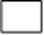 Настоящим подтверждаю, что ознакомлен:     с Порядком предоставления субсидий из бюджета города Югорска на поддержку сельскохозяйственного производства и деятельности по заготовке и переработке дикоросов утвержденного постановлением администрации города Югорска от 26.02.2021 № 208 –п, в рамках реализации государственной программы Ханты-Мансийского автономного округа - Югры «Развитие агропромышленного комплекса», муниципальной программой города Югорска «Социально - экономическое развитие и муниципальное управление», разъяснены и понятны все условия предоставления субсидий и последствия неисполнения обязательств по соглашению о предоставлении субсидии;       с осуществлением проверок соблюдения получателями субсидий условий, целей и порядка их предоставления с момента получения поддержки.5.  Я, 													(фамилия, имя, отчество заявителя)Паспортные данные: 											ИНН ______________________________________________________________________адрес фактического проживания: 								____даю согласие администрации города Югорска, адрес: ул. 40 лет Победы, д. 11,     г. Югорск  на обработку самостоятельно или с привлечением третьих лиц, персональных данных в соответствии с Федеральным законом от 27.07.2006        № 152-ФЗ «О персональных данных». Персональные данные предоставляю для обработки в целях предоставления поддержки на содержание маточного поголовья животных гражданам, ведущим личное подсобное хозяйство.Субъект персональных данных:(Фамилия, имя, отчество, подпись)6. Опись документов прилагается на отдельном листе. «_____»____________20____г.                                                             (подпись)                            (расшифровка подписи)______________________________________________________________________Отметка о принятии заявления и приложенных к нему документов:регистрационный номер: _______ от «____»________20_____г._____________________________________________ 			______________(Ф.И.О. сотрудника Уполномоченного органа)				 (подпись)Главе города Югорска___________________Типовая форма заявления о предоставлении субсидии на поддержку рыбохозяйственного комплексаЗаявитель 										 _________												_____(полное наименование и организационно-правовая форма юридического лицаили Ф.И.О. индивидуального предпринимателя, крестьянского (фермерского) хозяйства)в лице 												(фамилия, имя, отчество, должность руководителя или доверенного лица)(№ доверенности, дата выдачи, срок действия)Прошу предоставить субсидию по следующему мероприятию:   - государственная поддержка на развитие рыбохозяйственного комплекса в размере _____________________________________________________________на возмещение фактически произведённых и документально подтвержденных затрат: 1. Информация о заявителе:ОГРН (ОГРНИП)(*) 										ИНН (КПП)(*) 											Юридический адрес: 										Фактический адрес:  										Дата государственной регистрации 							Основные виды экономической деятельности (в соответствии с кодами ОКВЭД)(*):Банковские реквизиты для перечисления денежных средств:Наименование банка  										Р/сч.  													К/сч.  													БИК  													Форма (режим) налогообложения по заявленному виду деятельности(*): Контакты (тел., e-mail)(*): 									2. Среднесписочная численность работников на 15 число месяца, предшествующего месяцу регистрации заявления о получении субсидии составляет (*):												____________3. Настоящим подтверждаю, что 																				:(полное наименование и организационно-правовая форма юридического лица                                или Ф.И.О. индивидуального предпринимателя)      не является иностранными юридическим лицом, в том числе местом регистрации которого является государство или территория, включенные в утверждаемый Министерством финансов Российской Федерации перечень государств и территорий, используемых для промежуточного (офшорного) владения активами в Российской Федерации (далее - офшорные компании), а также российским юридическим лицом, в уставном (складочном) капитале которого доля прямого или косвенного (через третьих лиц) участия офшорных компаний в совокупности превышает 25 процентов (если иное не предусмотрено законодательством Российской Федерации). При расчете доли участия офшорных компаний в капитале российских юридических лиц не учитывается прямое и (или) косвенное участие офшорных компаний в капитале публичных акционерных обществ (в том числе со статусом международной компании), акции которых обращаются на организованных торгах в Российской Федерации, а также косвенное участие таких офшорных компаний в капитале других российских юридических лиц, реализованное через участие в капитале указанных публичных акционерных обществ;      не имеет просроченной задолженности по возврату в бюджет города Югорска, субсидий, бюджетных инвестиций, предоставленных в том числе в соответствии с иными правовыми актами, и иной просроченной задолженности перед бюджетом города Югорска;       не имеет задолженности по уплате налогов, сборов, страховых взносов, пеней, штрафов, процентов, подлежащих уплате в соответствии с законодательством Российской Федерации о налогах и сборах;       в представленных документах предъявлены объемы реализованной продукции, произведенные в Ханты - Мансийском автономном округе – Югре и не использованные на внутрихозяйственные нужды;        уведомлен (о), что информация будет внесена в реестр субъектов малого и среднего предпринимательства - получателей поддержки, размещенный на официальном сайте органов местного самоуправления города Югорска и на официальном сайте Федеральной налоговой службы России;       предупрежден (о) об ответственности в соответствии с законодательством Российской Федерации за предоставление недостоверных сведений и документов.4. Настоящим подтверждаю, что, в отношении 					(полное наименование и организационно-правовая форма юридического лицаили Ф.И.О. индивидуального предпринимателя, крестьянского (фермерского) хозяйства)     ранее уполномоченным органом исполнительной власти Ханты-Мансийского автономного округа– Югры, муниципальными образованиями Ханты-Мансийского автономного округа – Югры, организациями инфраструктуры поддержки субъектов малого и среднего предпринимательства Ханты-Мансийского автономного округа – Югры не принимались решения об оказании поддержки по тем же основаниям на те же цели;     в отношении юридического лица не принято решение о ликвидации, реорганизации, банкротстве, в отношении индивидуального предпринимателя не принято решение о прекращении деятельности в качестве индивидуального предпринимателя;      отсутствует решение арбитражного суда о признании банкротом и об открытии конкурсного производства.5. Настоящим подтверждаю, что деятельность 					 (полное наименование и организационно-правовая форма юридического лица или Ф.И.О. индивидуального предпринимателя, крестьянского (фермерского) хозяйства)     не приостановлена в порядке, предусмотренном Кодексом Российской Федерации об административных правонарушениях;     все представленные мною сведения и документы являются достоверными.6. Настоящим подтверждаю, что 							 (полное наименование и организационно-правовая форма юридического лица или Ф.И.О. индивидуального предпринимателя, крестьянского (фермерского) хозяйства)ознакомлен:    с Порядком предоставления субсидий из бюджета города Югорска на поддержку сельскохозяйственного производства и деятельности по заготовке и переработке дикоросов утвержденного постановлением администрации города Югорска от 26.02.2021 № 208 –п, в рамках реализации государственной программы Ханты-Мансийского автономного округа - Югры «Развитие агропромышленного комплекса», муниципальной программой города Югорска «Социально - экономическое развитие и муниципальное управление», разъяснены и понятны все условия предоставления субсидий и последствия неисполнения обязательств по соглашению о предоставлении субсидии; 7. Я, 												(фамилия, имя, отчество заявителя в случае обращения индивидуального предпринимателя или фамилия, имя, отчество единоличного исполнителя органа в случае обращения юридического лица, крестьянского (фермерского) хозяйства),Паспортные данные: 										адрес фактического проживания: 								даю согласие администрации города Югорска, адрес: ул. 40 лет Победы, д. 11, г. Югорск на обработку самостоятельно или с привлечением третьих лиц, персональных данных в соответствии с Федеральным законом от 27.07.2006 № 152-ФЗ «О персональных данных». Персональные данные предоставляю для обработки в целях предоставления поддержки субъектам малых форм хозяйствования.Субъект персональных данных:(Фамилия, имя, отчество, подпись)8. Опись документов прилагается на отдельном листе. «_____»____________20____г.                                             ___________                  				                         				                   (должность)                      (подпись)                              (расшифровка подписи)                            МП__________________________________________________________________Отметка о  принятии заявления и приложенных к нему документов:регистрационный номер: _______ от «____»________20_____г._____________________________________________ 			__________(Ф.И.О. сотрудника Уполномоченного органа)				 (подпись)(*) – данные не обязательны для заполненияВид деятельностиЗатраты на производство (реализацию) продукции, рублей(*)Объем произведенной (реализованной) продукции, тонн       реализация продукции растениеводства в защищенном грунте собственного производства     реализация продукции растениеводства в открытом грунте собственного производстваИтого:Вид деятельностиЗатраты на производство (реализацию) продукции, рублей(*)Объем произведенной (реализованной) продукции, тонн      реализация продукции птицеводства собственного производства      реализация продукции звероводства собственного производства      реализация молока и молокопродуктов собственного производства; реализация мяса крупного и мелкого рогатого скота, лошадей собственного производства; реализация мяса тяжеловесного (не менее 450 кг) молодняка (в возрасте не старше 18 месяцев) крупного рогатого скота собственного производства; реализация мяса тяжеловесного (не менее 450 кг) молодняка (в возрасте не старше 18 месяцев) крупного рогатого скота специализированных мясных пород собственного производства; реализация мяса свиней собственного производства; реализация мяса кроликов собственного производства     содержание маточного поголовья крупного рогатого скота специализированных мясных пород     содержание маточного поголовья сельскохозяйственных животныхИтого:Вид деятельностиЗатраты на производство (реализацию) продукции, рублей(*)Объем произведенной (реализованной) продукции, тонн      реализация продукции дикоросов собственной заготовки     реализация продукции глубокой переработки дикоросов собственного производства из сырья, заготовленного на территории Ханты – Мансийского автономного округа-Югры    приобретение специализированной техники и оборудования для хранения, переработки и транспортировки дикоросов     организация презентаций          продукции из дикоросов, участие в выставках, ярмарках, форумахИтого:Вид затратРазмер произведённых затрат, рублей-   - реализация искусственно выращенной пищевой рыбы собственного производства        - реализация пищевой рыбной продукции собственного производстваИтого: